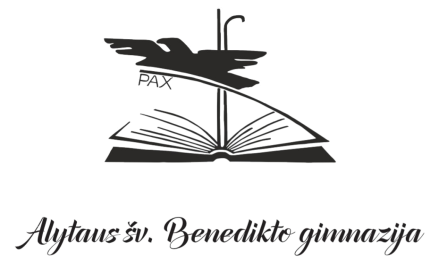 ONLINE RESOURCESLOCAL PUBLIC LIBRARIES AND ONLINE DATABASES (for all subject groups)LOCAL PUBLIC LIBRARIES AND ONLINE DATABASES (for all subject groups)LOCAL PUBLIC LIBRARIES AND ONLINE DATABASES (for all subject groups)LOCAL PUBLIC LIBRARIES AND ONLINE DATABASES (for all subject groups)LOCAL PUBLIC LIBRARIES AND ONLINE DATABASES (for all subject groups)LOCAL PUBLIC LIBRARIES AND ONLINE DATABASES (for all subject groups)NameNameDescription Link Access 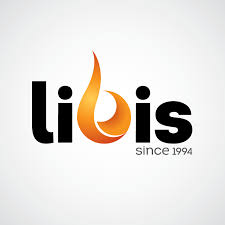 This catalogue offers a convenient way to search library resources based on keywords, titles, authors and subjects. The needed resource could be booked in any Lithuanian library and send to the user to any place for agreed time periodhttps://ibiblioteka.lt/metis/The login details of public library membership could be used to login to the systemFiction and non-fiction resourceshttp://www.alytus.mvb.lt/ Public library membership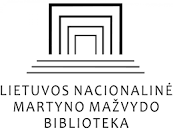 Websites, databases and ePublications on different topics could be accessedhttps://www.lnb.lt/en/Teachers and students login individually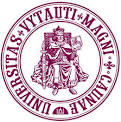 Free databases, scientific resourceshttps://biblioteka.vdu.lt/duomenu-bazes/laisvai-prieinamos-duomenu-bazes/Teachers and students login individually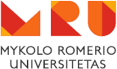 Free databases, scientific resources, e-publicationshttps://www.mruni.eu/lt/universitetas/biblioteka/duomenu_bazes/atviros_pareigos_db/Free access Free database to search more than 670,000 electronic theses and dissertations (ETDs) from more than 25 universities worldwidehttps://biblioboard.com/opendissertations/Free accessOnline database with access to various scientific articles and resources. https://www.researchgate.net/searchFree accessDICTIONARIES AND ENCYCLOPEDIAS(for all subject groups)DICTIONARIES AND ENCYCLOPEDIAS(for all subject groups)DICTIONARIES AND ENCYCLOPEDIAS(for all subject groups)DICTIONARIES AND ENCYCLOPEDIAS(for all subject groups)DICTIONARIES AND ENCYCLOPEDIAS(for all subject groups)General Lithuanian encyclopaedia.  https://www.vle.ltFree access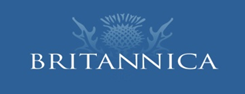 General knowledge English-language online encyclopaedia https://www.britannica.com/Free access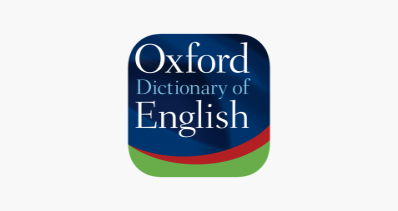 The largest and most trusted free online dictionary for learners of British and American English with definitions, pictures, example sentences, synonyms, antonyms etc. https://www.oxfordlearnersdictionaries.comFree accessThe most popular dictionary and thesaurus for learners of English. Meanings and definitions of words with pronunciations and translations.https://dictionary.cambridge.orgFree accessDATABASES AND ONLINE RESOURCES BY IBDP SUBJECT GROUPSDATABASES AND ONLINE RESOURCES BY IBDP SUBJECT GROUPSDATABASES AND ONLINE RESOURCES BY IBDP SUBJECT GROUPSDATABASES AND ONLINE RESOURCES BY IBDP SUBJECT GROUPSGROUP 1: LANGUAGE AND LITERATURE  GROUP 2: LANGUAGE ACQUISITIONGROUP 1: LANGUAGE AND LITERATURE  GROUP 2: LANGUAGE ACQUISITIONGROUP 1: LANGUAGE AND LITERATURE  GROUP 2: LANGUAGE ACQUISITIONGROUP 1: LANGUAGE AND LITERATURE  GROUP 2: LANGUAGE ACQUISITIONNameDescriptionLinkAccess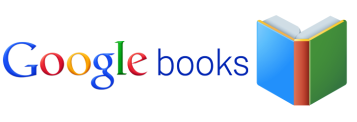 Ebooks.https://books.google.com  Free access šaltiniai.infoInteractive language and literature (Lithuanian) resources database.http://www.xn--altiniai-4wb.infoFree accessBiographies, book reviews, poetry, essays.https://www.rasyk.lt Free accessOnline literature for the student, educator, or enthusiast. The work could be found through the author index. There are over 3500 full books and over 4400 short stories and poems by over 260 authors, over 8500 quotes, and quiz system features over 340 quizzes.http://www.online-literature.com/Free accessProject Gutenberg is a library of over 60,000 free eBooks. Choose among free epub and Kindle eBooks, download them or read them online. You will find the world's great literature here, with focus on older works for which U.S. copyright has expired. Thousands of volunteers digitized and diligently proofread the eBooks, for enjoyment and education.https://www.gutenberg.orgFree accessModern Lithuanian literature anthology. Visual and audio texts. Authors. Poetry. Excerpts. Videos. http://www.tekstai.lt Free accessClassical Lithuanian literature websitehttp://antologija.lt  Free accessThousands of resources for both students and teachers of second languages, from basic vocabulary and grammar guides to advanced writing and conversation exercises.https://www.thoughtco.com/languages-4133094 Free accessGROUP 3: History, Economics and GeographyGROUP 3: History, Economics and GeographyGROUP 3: History, Economics and GeographyGROUP 3: History, Economics and GeographyFree statistics, metadata, publications, etc.https://ec.europa.eu/eurostat/data/databaseFree accessInformation about unrepresented and marginalized people worldwide and fundamental human rights.https://unpo.org/members.phpFree accessStatistical data, metadata (Lithuania), eLibraryhttps://osp.stat.gov.lt/temines-lenteles7Free accessEldis supports free and open access to useful and relevant research on global development challengeshttps://www.eldis.org/Free accessAcademic journal covering articles from the middle-ages to the 21st century as well as a wide range of methodological approaches.https://www.history.ac.uk/Free accessThe UK’s largest digital research data in social sciences and humanitieshttps://www.data-archive.ac.uk/find/Free accessAlpha History is a free, ad-supported online textbook for history teachers and students. It spans twelve different historical periods or themes, with more under construction in 2019-20. Alpha History contains thousands of invaluable resources including topic summaries, documents, images, maps, timelines, biographical profiles and historiographical information, as well as a range of online activitieshttps://alphahistory.comFree accessThis archive of primary documents from World War One has been assembled by volunteers of the World War I Military History List (WWI-L). International in focus, the archive intends to present in one location primary documents concerning the Great War.https://wwi.lib.byu.edu/index.php/Main_PageFree access (History)BBC Programmes, a permanent rolling record of everything on BBC Television and Radio. Since October 2007 this site has created a permanent, findable web presence for every programme the BBC has broadcast, with some programmes being populated as far back as 1942.https://www.bbc.co.uk/historyFree access Digital Archive, international history declassified https://digitalarchive.wilsoncenter.orgFree accessHistory resourceshttps://www.historytoday.com/History teacher has the login informationHistory resourceshttps://spartacus-educational.com/Jlow.htmFree accessHistory resourceshttps://istorijai.ltFree accessPublications on news, politics, business, finances, science, technologieshttps://www.economist.com/Economics teacher has the login informationThe magazine about Economics and Politics, Trends and Prospects for Active Members of the Society in Business, Politics, and Cultural Lifehttps://www.valstybe.eu/Printed version could be found in the school’s libraryOffers the readers daily features that cover the most important developments shaping the global economy, politics and culture, often use cross-country comparisons to zoom in on what unites and divides countries, societies, economies and cultures.https://www.theglobalist.com/Free accessGeography resources for students and teachershttps://www.nationalgeographic.org Free accessGeography resources for teachershttp://www.geographyforgeographers.com/geography-resources-for-teachers.html Free accessGeography Resources, Maps, & Facts for Studentshttp://www.studentguide.org/geography-resources-maps-facts-for-students/ Free access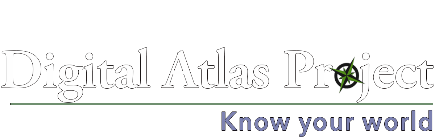 Online atlas for students and teachers around the globe, searching for up-to-date world and regional maps, data, and visualizations for learning geography.https://www.digitalatlasproject.net/homeFree accessInformative, authoritative and educational magazine which covers a wide range of subject areas, including geography, culture, wildlife and exploration, illustrated with superb photographyhttp://geographical.co.uk/magazineMany resources are free to be usedScience, tech, math, humanities, languages resourceshttps://www.thoughtco.com/Free accessGROUP 4: Biology, Chemistry, PhysicsGROUP 4: Biology, Chemistry, PhysicsGROUP 4: Biology, Chemistry, PhysicsGROUP 4: Biology, Chemistry, PhysicsMedlinePlus is a service of the National Library of Medicine (NLM), the world's largest medical library, which is part of the National Institutes of Health (NIH). The mission is to present high-quality, relevant health and wellness information that is trusted, easy to understand, and free of advertising, in both English and Spanish. Anywhere, anytime, on any device—for free.https://medlineplus.gov/Free accessExplore scientific, technical, and medical research (articles, publications)https://www.sciencedirect.com/Free accessFree statistics, metadata, publications, etc.https://ec.europa.eu/eurostat/data/databaseFree accessNSDL provides high quality online educational resources for teaching and learning, with current emphasis on the sciences, technology, engineering, and mathematics (STEM) disciplines. The NSDL collection contains structured descriptive information (metadata) about web-based educational resources held on other sites by their providers. These providers have contributed this metadata to NSDL for organized search and open access to educational resources via this website and its services.https://nsdl.oercommons.org/Registration and membership is freeOver 4000 handpicked physics or browsed sites, physics experiments, the latest physics news https://www.iop.orgFree accessPhysics World represents a key part of IOP Publishing's mission to communicate world-class research and innovation to the widest possible audience. The website forms part of the Physics World portfolio, a collection of online, digital and print information services for the global scientific community. Physics World helps scientists working in academic and industrial research stay up to date with the latest breakthroughs in physics and interdisciplinary science, provides an international readership with a unique mix of daily news, opinion and analysis from an award-winning team of science writers and editors.https://physicsworld.com/Free accessProvides scientific, technical, engineering, bioscience and medical research resources and news (articles, publications, databases, journals)http://www.scicentral.com/index.htmlFree accessInteractive simulation for science and mathshttps://phet.colorado.edu/Free accessPraxiLabs makes virtual science labs accessible, usable, and affordable for educational institutions and schools. PraxiLabs not only provides an immersive virtual lab experience, but adds enriched content that provides students more understanding and knowledge.https://praxilabs.comFree accessEldis supports free and open access to useful and relevant research on health issueshttps://www.eldis.org/Free accessCoding and Computer Science ResourcesAccess via google.com  —  gettingsmart.comFree accessFree resources for Computer sciencehttps://www.hastac.org/blogs/shanelee/2014/09/25/best-free-resources-computer-scienceFree accessScientific material for students and educators (NASA missions, articles, TV broadcasts, galleries, etc.)https://www.nasa.gov/audience/foreducators/computer-science-educational-resources.htmlFree accessDiscover magazine reports captivating developments in science, medicine, technology, and the world around us. Spectacular photography and refreshingly understandable stories on complex subjects connect everyday people with the greatest ideas and minds in science.http://discovermagazine.com/Free accessProvides independent, unbiased coverage of science and give people the tools to evaluate the news and the world around them.https://www.sciencenews.org/Free accessProducts , the news and narratives for future science (articles)https://futurism.com/Free accessScience and math, humanities and religion, or architecture and the arts, our in-depth articleshttps://www.thoughtco.com/Free accessGROUP 5: MathematicsGROUP 5: MathematicsGROUP 5: MathematicsGROUP 5: MathematicsFree math tutorialshttp://patrickjmt.com/Free accessIB Maths question banks, practice exams, papers, videoshttps://www.revisionvillage.com/Limited accessGames, animation and interactive tools to help middle schoolers with basic concepts.https://www.mathsnacks.com/ Free accessFree math tutorials, materialshttps://ibmathsresources.com Free accessFree math tutorials, materialshttps://www.khanacademy.org/mathFree accessThe website is is designed to help the struggling algebra studenthttps://www.purplemath.com/ Free accessThe website offers free lessons in advanced math subjects including calculus, statistics, and trigonometry.https://hippocampus.org/ Free accessNSDL provides high quality online educational resources for teaching and learning, with current emphasis on the sciences, technology, engineering, and mathematics (STEM) disciplines. The NSDL collection contains structured descriptive information (metadata) about web-based educational resources held on other sites by their providers. These providers have contributed this metadata to NSDL for organized search and open access to educational resources via this website and its services.https://nsdl.oercommons.org/Registration and membership is freeScience and math, humanities and religion, or architecture and the arts, our in-depth articleshttps://www.thoughtco.com/Free accessFree statistics, metadata, publications, etc.https://ec.europa.eu/eurostat/data/databaseFree access